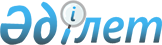 Об установлении квоты рабочих мест для трудоустройства инвалидов в организациях Зеленовского района на 2016 год
					
			Утративший силу
			
			
		
					Постановление акимата Зеленовского района Западно-Казахстанской области от 19 июля 2016 года № 546. Зарегистрировано Департаментом юстиции Западно-Казахстанской области 15 августа 2016 года № 4516. Утратило силу постановлением акимата Зеленовского района Западно-Казахстанской области от 27 января 2017 года № 35      Сноска. Утратило силу постановлением акимата Зеленовского района Западно-Казахстанской области от 27.01.2017 № 35 (вводится в действие со дня первого официального опубликования).

      В соответствии с Законами Республики Казахстан от 23 января 2001 года "О местном государственном управлении и самоуправлении в Республике Казахстан", от 6 апреля 2016 года "О занятости населения", от 13 апреля 2005 года "О социальной защите инвалидов в Республике Казахстан" и в целях обеспечения занятости инвалидов, акимат Зеленовского района ПОСТАНОВЛЯЕТ:

      1. Установить квоту рабочих мест для трудоустройства инвалидов в размере трех процентов от численности рабочих мест без учета рабочих мест на тяжелых работах, работах с вредными, опасными условиями труда в организациях Зеленовского района независимо от организационно-правовой формы и формы собственности на 2016 год.

      2. Государственному учреждению "Зеленовский районный отдел занятости и социальных программ" принять необходимые меры, вытекающие из настоящего постановления в соответствии с действующим законодательством.

      3. Признать утратившим силу постановление акимата Зеленовского района от 8 января 2015 года № 2 "Об установлении квоты рабочих мест для инвалидов" (зарегистрированное в Реестре государственной регистрации нормативных правовых актов за № 3792, опубликованное 6 февраля 2015 года в газете "Ауыл тынысы").

      4. Руководителю аппарата акима района (М. Залмуканов) обеспечить государственную регистрацию данного постановления в органах юстиции, его официальное опубликование в информационно-правовой системе "Әділет" и в средствах массовой информации.

      5. Контроль за исполнением настоящего постановления возложить на заместителя акима района А. Досжанова.

      6. Настоящее постановление вводится в действие по истечении десяти календарных дней после дня его первого официального опубликования.


					© 2012. РГП на ПХВ «Институт законодательства и правовой информации Республики Казахстан» Министерства юстиции Республики Казахстан
				
      Исполняющий обязанности акима района

А. Тугузбаев
